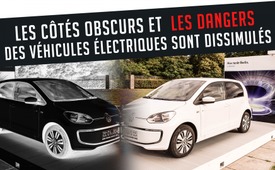 Les côtés obscurs et les dangers des véhicules électriques sont dissimulés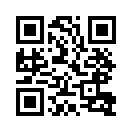 Les voitures électriques et les vélos alimentés par batterie ont l’image d’une énergie propre et sans gaz d'échappement nocifs. Mais comment obtenir les deux matières premières élémentaires – le cobalt et le lithium – pour leurs batteries ? De plus, on ne sait pas comment les pompiers vont éteindre les incendies de voitures électriques. Pourquoi les véhicules électriques sont-ils néanmoins subventionnés par l'Etat et pourquoi la population n'est-elle pas informée des dangers et des coûts ?Les voitures électriques et les vélos alimentés par batterie, qui sont en plein essor, sont souvent assimilés à l'image d'une énergie propre et de véhicules sans gaz d’échappement nocifs. Les véhicules électriques, cependant, ont certains côtés obscurs ignorés.
Deux matières premières sont essentielles à la production de leurs batteries : Le cobalt, qui provient en grande partie des mines congolaises, et le lithium, qui est extrait principalement en Amérique du Sud dans des régions extrêmement arides. Comme des quantités considérables d'eau sont nécessaires à la production du lithium, cela met en danger l'existence de nombreuses personnes qui dépendent de l'eau pour l'agriculture et l'élevage. De plus, le cobalt est extrait dans des mines qui sont à peine sécurisées et donc toujours en danger d'effondrement et extrêmement dangereuses pour les travailleurs. Ces derniers, y compris de nombreux enfants, travaillent à mains nues et sans masque de protection, bien que l'inhalation de poussière de cobalt provoque des maladies pulmonaires mortelles – ce qui, cependant ne soucie guère les exploitants miniers du gros capital situé à l'Occident. 
Pour finir, il y a le problème du recyclage, car actuellement, seulement 5 % de toutes les batteries en Europe sont recyclées, sachant que les batteries non recyclées présentent un risque important d’émission de gaz et de liquides toxiques. 
Néanmoins, le gouvernement allemand soutient l'achat de véhicules électriques avec 1,2 milliard d'euros pour aider les véhicules électriques à réaliser une percée.
Un autre problème, tout aussi grave, avec les batteries lithium-ion couramment utilisées dans ces véhicules électriques est qu'en cas d’incendie, les batteries en flammes ne peuvent être éteintes qu’en l’absence d’oxygène. Les pompiers ne sont pas actuellement équipés des véhicules spéciaux nécessaires, et donc les incendies de véhicules électriques ne peuvent pas du tout être éteints. Ils représentent ainsi un potentiel de danger incalculable. Les pompiers devront investir des millions d’euros pour pouvoir combler cette faille de sécurité créée artificiellement. Comme la population n'est pas informée ouvertement et honnêtement des dangers et des coûts réels des véhicules électriques, il est évident qu’une fois de plus il est question d'atteindre un objectif politique avec aussi peu de résistance que possible : c’est-à-dire le remplacement à l’échelle nationale, du moteur à combustion interne et de l'affaiblissement supplémentaire de la position économique de l'Allemagne. Cette politique irresponsable sera payée en fin de compte par le contribuable.de Gan/hag. jl. ju.Sources:www.mmnews.de/vermischtes/103349-e-autos-11-000-liter-wasser-fuer-1-brennende-batterie| https://ecomento.de/2017/02/10/dieser-loesch-container-fuerbrennende-
elektroautos-macht-es-der-feuerwehr-einfacher/ [6] www.letemps.ch/economie/lithium-cobalt-producteurs-doivent-faire-face-leurs-responsabilites|
https://e-rse.net/batteries-voitures-electriques-impact-environnement-27293/#gs.k2Odzx8| www.agoravox.fr/tribune-libre/article/la-pollution-des-batteries-au-190131|Cela pourrait aussi vous intéresser:#VoitureElectrique - électrique - www.kla.tv/VoitureElectriqueKla.TV – Des nouvelles alternatives... libres – indépendantes – non censurées...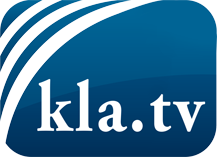 ce que les médias ne devraient pas dissimuler...peu entendu, du peuple pour le peuple...des informations régulières sur www.kla.tv/frÇa vaut la peine de rester avec nous! Vous pouvez vous abonner gratuitement à notre newsletter: www.kla.tv/abo-frAvis de sécurité:Les contre voix sont malheureusement de plus en plus censurées et réprimées. Tant que nous ne nous orientons pas en fonction des intérêts et des idéologies de la système presse, nous devons toujours nous attendre à ce que des prétextes soient recherchés pour bloquer ou supprimer Kla.TV.Alors mettez-vous dès aujourd’hui en réseau en dehors d’internet!
Cliquez ici: www.kla.tv/vernetzung&lang=frLicence:    Licence Creative Commons avec attribution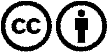 Il est permis de diffuser et d’utiliser notre matériel avec l’attribution! Toutefois, le matériel ne peut pas être utilisé hors contexte.
Cependant pour les institutions financées avec la redevance audio-visuelle, ceci n’est autorisé qu’avec notre accord. Des infractions peuvent entraîner des poursuites.